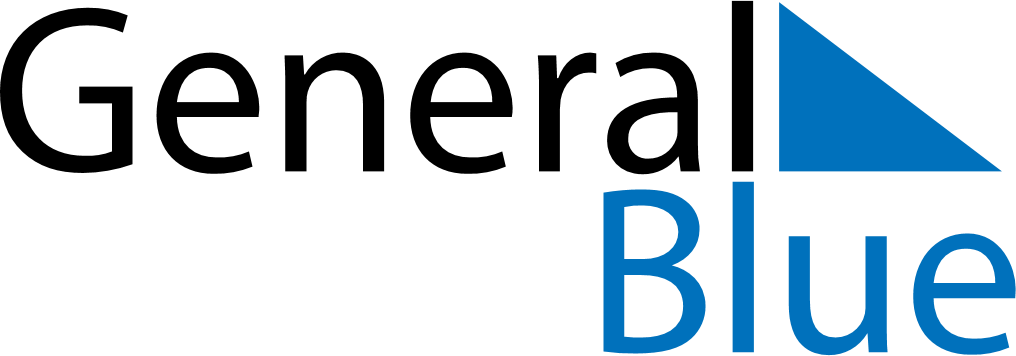 May 2019May 2019May 2019May 2019BahamasBahamasBahamasMondayTuesdayWednesdayThursdayFridaySaturdaySaturdaySunday123445678910111112Mother’s Day131415161718181920212223242525262728293031